Jinko le dinosaure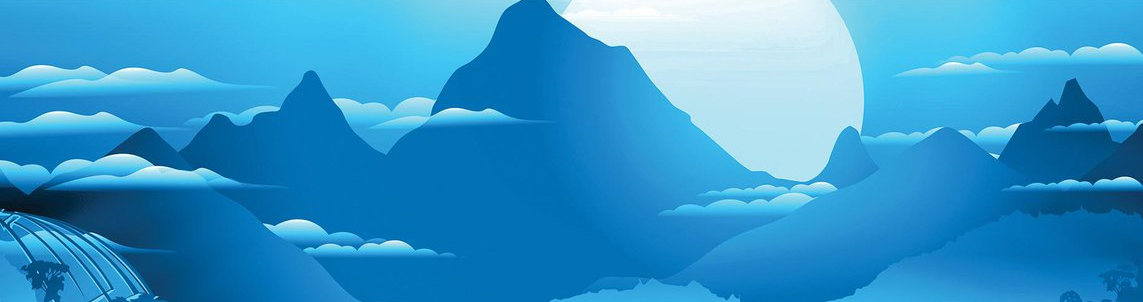 Jinko le dinosaureJinko le dinosaureJinko le dinosaureLis les lignes du texte. Réfléchis, et écris sur ton cahier les réponses auxquelles tu penses. (Fais des phrases.)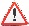 (lignes 1-2-3)  A quoi servent les trous que les femelles creusent dans le sol ?(lignes 9-10-11-12)  Pourquoi la griffe bizarre de Jinko est-elle avantageuse pour lui ? A ton avis, comment réagissent les autres dinosaures quand ils voient que Jinko a une griffe différente ?Lis les lignes du texte. Réfléchis, et écris sur ton cahier les réponses auxquelles tu penses. (Fais des phrases.)(lignes 1-2-3-4)  Comment le Soufflosaure fait-il pour aider Jinko à aller mieux ?(lignes 8-9-10-11)  Pourquoi Jinko pense-t-il qu’il est temps pour lui de partir ?(lignes 17-18-19-20)  A ton avis, pourquoi Jinko continue-t-il à suivre les iguanodons alors qu’ils ne l’acceptent pas ?Lis les lignes du texte. Réfléchis, et écris sur ton cahier les réponses auxquelles tu penses. (Fais des phrases.)(lignes 2-3-4-5)  Pourquoi Jinko passe-t-il toujours en premier quand il y a un point d’eau ?(lignes 12-13-14-15-16-17)  A ton avis, pourquoi le jeune provoque-t-il un combat avec Jinko ?  Pourquoi Jinko n’est-il plus le chef du clan ?Lis les lignes du texte. Réfléchis, et écris sur ton cahier les réponses auxquelles tu penses. (Fais des phrases.)(lignes 12-13)  Pourquoi les dinosaures ont-ils tous disparu ?(lignes 20-21-22-23)  Pourquoi le petit garçon pense-t-il que son pied s’est accroché dans un caillou ?(lignes 25-26-27)  Pourquoi les scientifiques ont-ils du mal à reconstituer le squelette de Jinko ?